Question #1: Write a VB program that takes as input a string and displays the string with every even index of letters capitalized. The processing must be in a subroutine procedure and the result should be displayed in the event procedure (button click).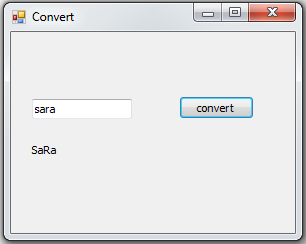 Question#2:  Write a program that displays the number of reward points a customer earns each month. The reward points are based on the customer’s membership type and total monthly purchase amount. Create 2 functions or subroutines called (Total and Print) to make the following:Total -> Make all the calculations.Print -> Print only the result.Membership TypeTotal monthly purchase ($)Reward pointsBasicLess than 755% of total monthly purchase75 – 149.997.5% of total monthly purchase150 and over10% of total monthly purchaseStandardLess than 1506% of total monthly purchase150 and over13% of total monthly purchasePremiumLess than 2007% of total monthly purchase200 and over15% of total monthly purchase